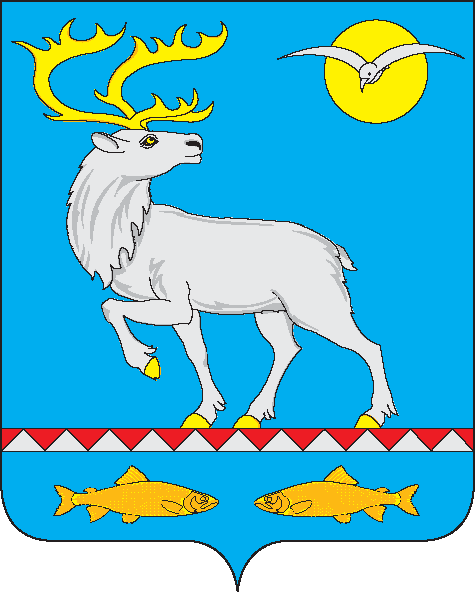 АДМИНИСТРАЦИЯГОРОДСКОГО ПОСЕЛЕНИЯ БЕРИНГОВСКИЙПОСТАНОВЛЕНИЕВ соответствии с Жилищным кодексом Российской Федерации от 29.12.2004г. № 188-ФЗ и Правилами содержания общего имущества в многоквартирном доме и Правилами изменения размера платы за содержание и ремонт жилого помещения в случае оказания услуг и выполнения работ по управлению, содержанию и ремонту общего имущества в многоквартирном доме ненадлежащего качества и (или) с перерывами, превышающими установленную продолжительность, утверждённых Постановлением Правительства РФ от 13.08.2006г. № 491, Администрация городского поселения БеринговскийПОСТАНОВЛЯЕТ:1. Установить цены для определения размера платы граждан за содержание и ремонт жилого помещения в многоквартирных домах:- Для нанимателей жилых помещений по договорам социального найма, договорам найма жилых помещений муниципального жилищного фонда согласно Приложению № 1.- Для собственников жилых помещений отбор управляющей организации, в которых проведён по результатам открытого конкурса согласно Приложению № 2.2. Установить ставки платы за наём жилых помещений муниципального жилищного фонда городского поселения Беринговский согласно Приложению № 3. 3. Признать утратившим силу постановление Администрации городского поселения Беринговский от 07 апреля 2015 года № 33 «Об установлении цен для определения размера платы за жилое помещение в городском поселении Беринговский».4. Настоящее постановление вступает в силу с момента обнародования и распространяет своё действие на правоотношения, возникшие с 01 июля 2017 года.5. Контроль за исполнением настоящего постановления оставляю за собой. Глава Администрации                                                                        С.А. СкрупскийЦены для определения размера платы граждан за содержание и ремонт жилого помещения в многоквартирных домах, для нанимателей жилых помещений по договорам социального найма, договорам найма жилых помещений муниципального жилищного фондаЦены для определения размера платы гражданза содержание и ремонт жилого помещения в многоквартирных домах для собственников жилых помещений отбор управляющей организации, в которых проведён по результатам открытого конкурсаСтавки платыза наём жилых помещений муниципального жилищного фонда городского поселения Беринговскийот 18 июля 2017 года№ 67            п. БеринговскийОб установлении цен для определения размера платы за жилое помещение в городском поселении БеринговскийПриложение № 1к постановлению Администрации                                                                        городского поселения Беринговский18 июля 2017г. № 67№п/пАдресЕдиницыизмеренияЦена, руб.           1ул. Строительная, д.1руб. за общей площади в месяц 47,562ул. Строительная, д.2-«-47,563ул. Строительная, д.16-«-47,564ул. Строительная, д.18-«-47,565ул. Строительная, д.22-«-47,566ул. 1-го Ревкома Чукотки, д.7-«-47,567ул. Мандрикова, д.1-«-47,568ул. Мандрикова, д.22-«-47,569ул. Мандрикова, д.24-«-47,5610ул. Мандрикова, д.26 б-«-47,5611ул. Мандрикова, д.26-«-47,5612ул. Мандрикова, д.5-«-47,5613ул. Шахтная, д.1-«-48,7714ул. Шахтная, д.3-«-48,7715ул. Шахтная, д.13-«-48,7716ул. Мандрикова, д.16-«-48,7717ул. Шахтная, д.31-«-47,2118ул. Шахтная, д.33-«-47,2119ул. Мандрикова, д.4-«-38,0520ул. Мандрикова, д.11-«-43,6421ул. Мандрикова, д.14-«-37,2522ул.Беринга, д.15-«-43,5923ул.Дежнева, д.11-«-43,59Приложение № 2к постановлению Администрациигородского поселения Беринговский 18 июля 2017 года № 67№п/пАдресЕдиницыизмеренияЦена, руб.           1ул. Строительная, д.1руб. за общей площади в месяц 47,562ул. Строительная, д.2-«-47,563ул. Строительная, д.16-«-47,564ул. Строительная, д.18-«-47,565ул. Строительная, д.22-«-47,566ул. 1-го Ревкома Чукотки, д.7-«-47,567ул. Мандрикова, д.1-«-47,568ул. Мандрикова, д.22-«-47,569ул. Мандрикова, д.24-«-47,5610ул. Мандрикова, д.26 б-«-47,5611ул. Мандрикова, д.26-«-47,5612ул. Мандрикова, д.5-«-47,5613ул. Шахтная, д.1-«-48,7714ул. Шахтная, д.3-«-48,7715ул. Шахтная, д.13-«-48,7716ул. Мандрикова, д.16-«-48,7717ул. Шахтная, д.31-«-47,2118ул. Шахтная, д.33-«-47,2119ул. Мандрикова, д.4-«-38,0520ул. Мандрикова, д.11-«-43,6421ул. Мандрикова, д.14-«-37,2522ул.Беринга, д.15-«-43,5923ул.Дежнева, д.11-«-43,59Приложение № 3к постановлению Администрациигородского поселения Беринговский18 июля 2017 года № 67№ п/пТип строений многоквартирных и жилых домовСтавки платы(руб. за  общей площади в месяц)1крупнопанельные типа "Арктика", блочные и деревянные улучшенной планировки, одноэтажные новых проектов0,682блочные0,55